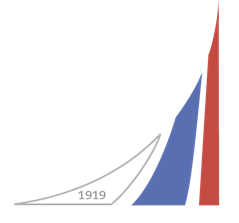 Финансовый университет приПравительстве Российской Федерации	 21 мая 2021 годаВоздействие мировых политических трендов на модели интенсификации предпринимательской деятельности Финансовый университет 21 мая 2021 года провел в рамках IX Международного научного конгресса «Концепции и модели интенсификации предпринимательской деятельности: мировые, национальные и региональные тренды» секцию «Воздействие мировых политических трендов на модели интенсификации предпринимательской деятельности» (модератор – главный научный сотрудник Департамента политологии Факультета социальных наук и массовых коммуникация, руководитель Научно-методологического объединения по миграционным и демографическим процессам Финансового университета  Галас Марина Леонидовна),Основная цель проведения секции - изучение факторов воздействия мировых политических трендов на модели интенсификации предпринимательской деятельности. В соответствии с целью были поставлены задачи:- актуализация политических инструментов, институтов, механизмов воздействия на модернизацию современной предпринимательской среды;- сравнительный анализ моделей инновационного развития предпринимательства; - выявление роли миграционных процессов на интенсификацию предпринимательства.   Актуальность темы обусловлена задачами устойчивого развития современных государств.  Устойчивая интенсификация предпринимательства наряду с инфраструктурой, эффективными политическими технологиями способствует конкурентоспособности экономических сил, которые создают занятость и доход. Мировые политические тренды нацелены на внедрение и продвижение новых технологий, на обеспечение эффективного использования ресурсов.В работе секции приняли участие отечественные и зарубежные ученые-эксперты в сфере экономики, политических технологий, миграции, социологии, представители учреждений науки, органов государственной власти, общественных организаций, Дипломатического Представительства Агентства по внешней трудовой миграции при Министерстве занятости и трудовых отношений Республики Узбекистан в Российской Федерации, Comitas Gentium Association France-Russie (Ассоциации Комитас Гентиум Франция-Россия), Центра политической информации. Основными вопросами обсуждения стали:1. Международные и страновые политические инструменты воздействия на модернизацию современной предпринимательской среды.2. Актуализация институциональной инфраструктуры инновационной предпринимательской деятельности.3.  Интенсификация предпринимательской деятельности в сфере социально ориентированного малого и среднего бизнеса.4.  Влияние международной миграции на инновационное развитие предпринимательства.В пленарном заседании от секции выступили:Кишкембаев Аскар Булатович, руководитель Секретариата Члена Коллегии (Министра) по экономике и финансовой политике Евразийской экономической комиссии. Тема выступления: «Перспективы реализации стратегических направлений евразийской интеграции как драйвер развития бизнеса стран ЕАЭС».Рязанцев Сергей Васильевич, директор   Института демографических исследований - обособленного подразделения ФГБУН Федерального научно-исследовательского социологического центра РАН, член-корр. РАН, доктор экономических наук, профессор. Участие согласовывается. Тема выступления: «Русскоязычное предпринимательство за рубежом».Филимонов Алексей Павлович, главный советник Комитета Государственной Думы по государственному строительству и конституционному законодателству. Тема выступления: «Элементы национального, зарубежного, международного нормативного регулирования предпринимательства, направленные на его интенсификацию.С докладами на секции выступили: Беше-Головко Карин (Франция), президент Comitas Gentium Association France-Russie (Ассоциации Комитас Гентиум Франция-Россия), доктор публичного права, профессор. Тема выступления: «Тоталитарные риски сегодняшней тенденции глобализации».Биткова Людмила Алексеевна, заведующий Кафедрой правоведения Российского государственного аграрного университета – МСХА имени К.А. Тимирязева (РГАУ-МСХА имени К.А.Тимирязева), кандидат юридических наук, доцент. Тема выступления: «Правовые механизмы интенсификации аграрного предпринимательства». Варфаловская Розалия Александровна, ведущий научный сотрудник Института Дальнего Востока РАН, кандидат экономических наук.Галас Марина Леонидовна, главный научный сотрудник Департамента политологии Факультета социальных наук и массовых коммуникаций, руководитель Научно-методологического объединения по миграционным и демографическим процессам Финансового университета, доктор исторических наук, профессор. Тема выступления: «Международная миграция в контексте мировых политических трендов».Ларин Олег Николаевич, профессор кафедры «Логистические транспортные системы и технологии» Российского университета транспорта (МИИТ), профессор Департамента логистики и маркетинга Финансового университета, доктор технических наук, профессор. Тема выступления: ««Обеспечение устойчивости глобальных цепей поставок». Мансуров Саиднумон Юлбарсханович (Республика Узбекистан), глава Дипломатического Представительства Агентства по внешней трудовой миграции при Министерстве занятости и трудовых отношений Республики Узбекистан в Российской Федерации. Тема выступления: «Легальная миграция как источник развития международного бизнеса».   Мантарова Анна Иванова (Республика Болгария), заведующий кафедрой «Социальный контроль, отклонения и конфликты» профессор Института философии и социологии Болгарской Академии наук,доктор социологических наук, профессор. Тема: ««Вызовы COVID-кризиса в новом социально-политическом контексте». Онлайн. Мухин Алексей Алексеевич, генеральный директор Центра политической информации. Тема выступления: «Инвестиционная миграция как способ воздействия на национальные экономики».Силласте Галина Георгиевна, научный руководитель Департамента социологии Факультета социальных наук и массовых коммуникаций Финансового университета, доктор философских наук, профессор, Заслуженный деятель науки Российской Федерации.  Выступление по теме: «Социогендерная миграция в развитии предпринимательства».Шатилов Александр Борисович, декан Факультета социальных наук и массовых коммуникаций Финансового университета, кандидат политических наук, доцент, Тема выступления: «"Концепции и модели интенсификации предпринимательской деятельности».Федорова Ирина Юрьевна, профессор Финансового университета при Правительстве Российской Федерации, доктор экономических наук, профессор. Тема выступления: «Перспективы применения социального заказа для интенсификации предпринимательства в контексте тренда инклюзивной экономики».В дискуссии приняли участие:Горошникова Татьяна Аркадьевна, первый заместитель декана Факультета международных экономических отношений, кандидат технических наук.Леденева Виктория Юрьевна, главный научный сотрудник Института демографических исследований - обособленного подразделения ФГБУН Федерального научно-исследовательского социологического центра РАН, профессор Департамента социологии Финансового университета, доктор социологических наук, профессор. Ярашева Азиза Викторовна, главный научный сотрудник Институт социально-экономических проблем народонаселения - обособленного подразделения ФГБУН Федерального научно-исследовательского социологического центра РАН, доктор экономических наук, профессор. Информационные партнеры круглого стола:Информационно-правовая компания «ГАРАНТ» Научный журнал «Гуманитарные науки. Вестник Финансового университета» Научный журнал «Гражданское общество в России и за рубежом»Научный журнал «Наука. Общество. Оборона» Издательство «Прометей»